SAPTARI WIBOWOContact Information Name			: Saptari WibowoHome Address		: Jl. SM Raja – Garu 3 #88 A Medan 20147E-mail			: saptari_wibowo@yahoo.com			  saptariwibowo@gmail.com  Contact No		: 0813 611 99 722 (GSM)   Personal DetailBOD 			: Medan, Sept 27th Gender			: Male Citizenship 		: Indonesian Qualifications2003			: Bachelor Degree/S1, majoring English Linguistic at USU (University of North 			 Sumatra) 2002		: Diploma Degree of English Language Program at USU (University of North   Sumatera) 1998-2000		: Studying at Faculty of Natural Sciences –D3 Programming at USUCertificate of Competence Certified Venue Management Specialist (CVMS) – BNSP Certified Professional Office Specialist (CPOS) – BNSP Educational & Professional Development  1998			: Secondary Education, SMU Negeri 6, Medan, North Sumatera 1995			: Secondary Education, SMP Negeri 7, Medan, North Sumatera 1992			: Primary School, SD Alwasliyah – Univa -1, Medan, North Sumatera Professional Affiliation2012			: Aflatun, www.aflatun.org 2011			: Green Teacher Indonesia (GTI) 2011			: KangGURU Indonesia (KGI) , www.kangguru.org 2011			: Global IndoCare 2010			: Medan English Teacher Association (META) 2010			: First Aid Indonesia (FAI) 2008			: Trans Kreasindo Production  Languages Spoken Bahasa Indonesia (National Language) Javanese (Mother Tongue) Malay (active)English (active)French (active) German (learning) Korean (learning)Japanese (learning)Professional Experiences  2014		: English Interpreter of Honorary Consul of South Africa, visiting Medan city2014		:English Interpreter of French Delegates, at KADIN SUMUT office  2013		: Volunteer of The 3rd APEC (Asia Pacific Economic Corporations) Meeting 			  (SOM-3) & Related Meetings –held in Medan, North Sumatera (Indonesia), 			  22nd June -6th July. I was responsible to help the local government of Medan 			 out with their City Tour Program intended to the APEC delegates during two 			 weeks, Gala Dinner for APEC delegates from city government of Medan, & 			 recruitment of volunteers representing Medan, participating in the APEC SOM-2012- on 	: National Master Trainer of REBT-COW SOPE (release of energy blockage   technique) empowering 100 billions of brain cells (neurons) and activating   alpha brain wave through 4:8 breathing technique that I invented myself. Approximately, 5500 people have participated the workshop organize across North Sumatera, Aceh & Java, and they have truly been proven ,’Super Brilliant’ experiencing themselves seeing the light in their own  sub-conscious 2012-On 	: National Master Trainer of the Organization LeKDIS NUSANTARA INDONESIA  AFLATOUN Partner Organization in Indonesia funded by Barclays Capital  My role is to give Character Building Education training to teachers to      implement 5 (five) elements of AFLATOUN: Personal Understanding &    Exploration, Right & Responsibilities, Saving & Spending, Planning &    Budgeting, Social & Financial Enterprise2011-2012	: English Trainer at Aero Space Pilot Training Center, Medan, North Sumatera My role as the trainer is to train the airlines staff to be able to communicate in   English in their daily basis and help them improve their self-confidence and personality better 2010-2011	: General Secretary of First Aid Indonesia (FAI) I was responsible to help daily administration affairs and the activities of FAI which was established as the affiliated organization of The JOHANNITER Assistance (a German NGO) which was previously based in Medan to provide First Aid Training to people, school students, collegians, teachers, companies, government staff, & other NGOs, to be able to give Fist Aids & do necessary evacuation to victims in any disasters, and also as the response of Tsunami Aceh 2004.2005-2011	: KangGuru Indonesia Representative, KGI is one of AUSAID Projects under 			  IALF (Indonesia Australia Language Foundation)  Since 2005 I worked as the volunteer of KGI. My tasks and responsibilities as       KGI Representative: Helping KGI to conduct Free teacher workshops, students &   radio listeners meetings, connection club gatherings held in my area, as well as   promote KGI to schools, radio stations, education local authorities, teacher   association, etc. Besides, I organized English interactive programs on local   radio stations after KGI program segment broadcast2001-Present	: Chairman of MES-CLUB (Medan English Speaking Club)   This club is the English speaking community for anyone who are interested in   improving their English speaking skill better. Members of the Club are from   various backgrounds, e.g. students, teachers and professionals. Meetings   conducted are door-to-door or at campus where most members registered 2004-on	: Travelling Interpreter/Translator :   Helping some companies and organizations out with their projects in English APEC delegates for Medan City Tour Program, 22nd June – 6th July 2013California Raisin organized by Raisin Administrative Committee at JW Marriot Medan,  31st Jan 2013  Direct With Hotel Corps (Singapore), to connect hotels with their clients through easy booking system generated & developed by Direct With Hotel Corp, 2010PT. Trans Kreasindo Production, a local Event-Organizer, organizing lots of social, educational, professional/corporate events, 2007-onPT SMK, affiliated company of PT PLN, providing services, materials, & human resources to PT PLN partners, e.g. Chinese (RRC) investors, etc. 2009 Official Translator of PREMIER Urgent , a French NGO, ‘reconstruction & water sanitation , a response to Tsunami based in Meulaboh, NAD, Dec 2004- Jan 2005 (field assessment)Translator of CARE International,  an American NGO, ‘for Seminar of Gender Issue held at ANTARES Hotel Medan, 2005 Translator of  BBS (Bilingual Business Service), Kalibata, Jakarta PT RES KARYA  (Sub-contractor) Medan -Sumut2001-2012	:  Lecturer of LP3I Medan Part-time English lecturer, lecturing English conversation (EC), General English (GE), Correspondences, English for Writing & Presentation (EWP) and ESP for Business Administration (BA), Secretary, Accounting & Computer Informatics Classes , 2009-2012English Teacher at Hang Kesturi School for Science & Social Classes, 2010  Head of Education (Education Manager) of LP3I Gajah Mada Campus Medan. My tasks were to handle daily education activities, e.g. classes, students, lecturers, and implement syllabus for lecturers, set up better strategy in order to create such conducive learning atmosphere and reduce number of dropped out students , etc. 2006-2008English CoordinatorI was in charge to help English lecturers out with their syllabus, class plotting, final assessment, and also provide better proactive services towards students & lecturers and encourage them to communicate in English daily, 2004-20061999-2004	: English Tutor/Trainers for Courses & Student Learning CenterEnglish Teacher at ESL (English as Second Language) Medan, 2008 English instructor at Poly Ace institution, Medan, teaching English conversation for college fresh graduates & job seekers, 2004English lecturer at LP3I Medan, teaching English conversation for all classes, 2001-2004English Teacher at LOGO education Center, Medan, teaching General English, 2003-2004 Marketing Executive at Lingua Phone International, Medan branch, marketing English teaching materials in cassettes & books, 2002 English Teacher at IEC (Intensive English Course), Medan Branch, teaching English conversation class, 2002 English Coordinator at BIMBEL (Bimbingan Belajar) Bina Muslim, 2000-2001, training English tutors & managing preparation class of UMPTN (State University Admission Test) Training, Workshop, Event & Programs OrganizedDec 2013	: Minutes of Writer (Notilent),’Pelatihan Dasar Satgas Penanggulangan Bencana BPBD 			  of North Sumatera Province , 22nd-24th Dec,  at Sinabung Hill, BrastagiDec 2013	: Minutes of Writer of National Workshop on Strategi Penanggulangan Bencana, 		  17th- 18th Dec, at  Sibayak Hotel, BrastagiNov 2013	: Speaker of The Art of Impressive Communication for Students organized by Ulil Albab 		 	  Foundation Oct 2013	: Jury of Education Speech Competition “Medan Intl. Education Fair 2013” at Tiara 			   Convention Center organized by MIEFOct 2012	: Trainer of AMT & REBT held by Panitia Sosialisasi Program Beasiswa    Santri Berprestasi (PBSB) Sumut 2012 organized by Ministry of Religious Affairs of 		   North Sumatera Province 2. Oct 2012	: Jury of Power Point Presentation Contest at Gebyar SMK  Se-Kota Medan                 held by Dinas Pendidikan 3. Sept 2012	: Jury of English Speech Contest Se-Kota Medan, held by Board of Library, Archives & 			  Documentation of North Sumatera Province (PUSDA –SUMUT) 4. May 2011	: Jury of English ‘Public Speaking Contest’ on National Education Day/ SMA             Level, at Atrium Plaza Medan Fair organized by Dinas Pendidikan Medan                  5. May 2011	: Chairman of Jury, ‘Provincial English Story Telling Contest’ SMP level at Asrama           Haji Medan organized by Dinas Pendidikan Sumut 6. Feb 2010 	: International KangGuru Teacher Workshop on Practical Activities &   Suggestion for ‘Teaching Listening in the Classroom’ at SMKN-8, Medan,    involving 125 teachers7. Jan 2010	: Trainer of English Fun Teaching Method at Hikmatul Fadillah Islamic Full Day                                 School, Medan8. Aug 2010 	: LO (License Officer) of OSN-IX (National Olympic Science), Public Relation   division in conjunction with Trans Kreasindo Production 9. Aug 2010	: English Jury of Duta Pariwisata Sumut (Tourism Delegate of North Sumatera)10. June 2010	: English Jury of Jaka & Dara Medan Selection, at Tiara Convention Center11. 2010	: English Talk Show ,’Evening Chat’ at Sonya FM Radio , voluntary  12. May 2010	: Education Expo at Atrium Plaza Medan Fair,’ official partner of Dinas           Pendidikan Medan 13. Dec 2009	: First Aid Training & Disaster Preparedness, involving 200 students & public           LP3I & Bukit Lawang, Orang Utan Conservation Center, in association with The              Johanniter International Assistance ( a German NGO) 14. May 2009 	: Education Expo at Atrium Plaza Medan Fair ,’ Scrabble Contest & Games”15. Dec 2009	: English Telling Story Contest (ETS-C) 2009, on Mom’s Day held at LP3I Adam          Malik Medan16. Mar 2009	: Moderator of ,’Pre-Married Sex & Reproductive Health’ talk show in            association with Dr. Delyuzar, Sp.PA(K) & Dr. Khairani Sukandatel, Sp.OG. 17. Nov 2008	: English IHT (in house training) at Dynea Mugi Indonesia, KIM-Mabar, CSR           program to the laid-off employees18.  2007-08	: English Talk Show, ‘ Afternoon Chat’, 94.3 FM PRO I, RRI, voluntary &           supported by KangGuru Indonesia19. Mar 2006	: 2nd International Education Expo, at Tiara Convention Center Medan, ‘English   Fun Games & Talent Test’20. April 2005	:1st International Education Expo, Tiara Convention Center Medan, ‘ English Fun             Games & Talent Test’21. Jan 2005	: Organizing KangGuru Visit to Medan & Sibolga22. May 2003	: Organizing KangGuru Teacher Workshop & Listener Meeting in Medan & RRI I 23. May 2002	: Organizing English Camp at Sibolangit , supported by YUA (Yayasan Ulil Albab) Achievements 	2008		: Best Participant in a four day of KGI Workshop (presentation-skills, planning &                                                                                                     adjudicating speech competition) conducted at IALF BALI	2007 		: A KangGuru Indonesia Champion /Medan representative 	2006		: 1st Winner of Independence day competition, www.kangguru.org 	2006		: 1st winner of idiom competition, www.kanggur.org	2005		: 1st Winner of Indo Airport competition, www.kangguru.org 	2005		: Champion of Entertainment Design Competition, re launching of IALF office2003		:1st Main Candidate of the International Youth Exchange Program, Indonesia-                                               Australia, organized by PCMI (Purna Caraka Muda Indonesia)	2002		: 2nd Main Candidate of the International Youth Exchange Program, Indonesia-   Italy , organized by PCMI (Purna Caraka Muda Indonesia) Recent Activities (Conference, Seminar, Workshop, Symposium)Feb 2013		: Seminar of Business Plan Proposal by KADIN –Sumut (Chamber of Commerce 				  &  Industry) in Medan  Jan 2013		: Seminar of Entrepreneurship Quotient by DR. M. Syahrial Yusuf, S.E. at 				   Asrama Haji MedanDec 2012		: Seminar of ISBI Sumut (Association of Artists & Cultures of Indonesia) Dec 2012		: Seminar of ICT –Based Integrated Management System in the Developing 				  Work Productivity by UPM (University Pahang Malaysia) & LP3I Polytechnic 				  MedanSept 2012		: Seminar of Health,’ Sun Chlorella’ Natural & Complete Nutrition’ By Randal E.        Merchant, Ph.D. (Prof of Anatomy & Neurosurgery), held in Medan   July 2012		: Seminar of Budaya Melayu Agung by Department of Culture & Tourism, at 			  Tiara Convention Center –MedanNov 2011		: Seminar of ‘Spirit for Teachers’ by Andri Wongso on National Teachers Day 			  at Tiara Convention Center- Medan 	                        Oct 2011	: KangGuru Indonesia Teacher Workshop on “Practical Activities & Suggestions    for Teaching English Using Materials” from KangGuru Indonesia – in Batu Sangkar, West Sumatera July 2010		: International Seminar on Model of Teacher Education & Class Teaching Model 			 By Prof. Dr. Paitoon Chayanara, Technology of Nanyang Singapore – in MedanNov 2010		: Tata Cara Penulisan Ilmiah (ways to Write Scientific Paper)by Dinas Pendidikan                                                 Sumut (Provincial Education Department of North Sumatera) in Medan March 2010		: English Teacher Training ,”How to Effectively Teach Writing Skills & Grammar”    by Farah Aida Rahmat, Singapore Sept-Oct 2009		: International Youth Conference (IYC) by UNESCO, Ministry of National   Education & Religious Affairs (MoNE & MoRA), “The Role of Youth to Establish       Peace Towards World Future without Violent Radicalization” at Marbella      Hotel Banten, Istana Bogor (Bogor Presidential Palace), Savoy Homan Hotel &      Merdeka Bulding Bandung April 2009		: Lesson Learned Workshop pertaining to AusAid’s Project-KGI, in Bali April 2009		: KangGuru Indonesia Champion workshop: IELTS Prep orientation &   Presentation skill – at IALF – Bali  Oct 2008		: KangGuru Indonesia Champion workshop: Presentation skills & English                                        speech   judging system- at IALF-Bali April 2008		: 4th Consultative Group Meeting (CGM): KGI Champions, KangGuru Indonesia &                                                  IALF – BaliDec 2007		: Workshop ,’One Day for the Future’ by Telkomsel, ‘ Radio Announcer &                                               Professional Presenter ‘ held at Madani Hotel  Oct 2007		: 3rd Consultative Group Meeting (CGM), in BaliJuly 2007		: Regional Symposium on Basic Education in Islamic Schools in Indonesia at UIN     Campus, Jakarta by LAPIS, an AusAid initiative, Indonesia-Australia Partnership May 2007		: Smart Emotion by Antony Dio Martin at Capita Selecta MedanDec 2006		: National Seminar for Translators at USU (University of North Sumatera) Dec 2005		: Financial Revolution , Tung Desem Waringin, Novotel Soechi Medan 2004			: ‘How to be Fluent in Speaking English’ at YPIA Medan (Yayasan Persahabatan                                                Indonesia – Amerika) Innovations MS WIP Theory for Professional Presentation using Power Point SlideE=MC2 , a theory of gaining better Soft-SkillREBT (release of energy blockage technique) , applying COW SOPE Magic Tapping on Shoulder – Empowering Spirit, Strength & ConfidenceOther Skills Mastered EFT (emotion freedom technique) a modern therapy for light disease & learning obstacles Storyboard technique Hypnosis for better brain empowerment Multiple Intelligence Test Learning Style Test REBT (release of energy blockage technique)References are available upon requestSigned: 								                           date: 2016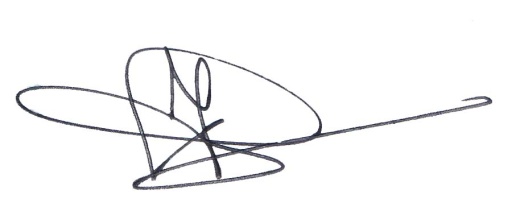 Saptari Wibowo 